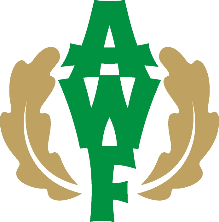 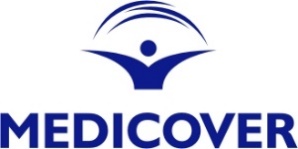 Pielęgniarstwo AWF-Medicover: Europejski standard zawoduV Ogólnopolska Konferencja Naukowo-Szkoleniowa Rozwój pielęgniarstwa w Polsce i na świecie  - 
współczesne pielęgniarstwo w nauce i praktyce Organizator konferencjiWydział Rehabilitacji Akademii Wychowania Fizycznego Józefa Piłsudskiego w Warszawie  Zakład Pielęgniarstwa KlinicznegoZakład Podstaw PielęgniarstwaHonorowy patronatJM Rektor Akademii Wychowania Fizycznego Józefa Piłsudskiego w WarszawieDziekan Wydziału Rehabilitacji Akademii Wychowania Fizycznego Józefa Piłsudskiego w Warszawie 27 września 2019r.Komitet naukowyPRZEWODNICZĄCY:  dr hab. prof. nadzw. AWF Marianna BarlakWICEPRZEWODNICZĄCY: prof. dr hab. Marek KowalczykCZŁONKOWIE:  prof. dr hab. Bożena Walewska-Zieleckadr hab. prof.  AWF Bartosz Molikprof. dr hab. Monika Guszkowskaprof. dr hab. Zbigniew Lew-Starowiczprof. dr hab. Andrzej Kosmoldr hab. prof. AWF Łukasz Małekdr Paweł Targosińskidr Andrzej Gryglewiczdr n med. Ewa Kądalskadr n. med. Małgorzata Wojciechowskadr n. o zdrowiu Elżbieta Antosdr n. o zdrowiu Magdalena Śniegockadr n. o zdrowiu Emilia Wawszczakdr n. o zdrowiu Monika JodłowskaKomitet organizacyjnyPRZEWODNICZĄCA:  dr n. med. Małgorzata Wojciechowska WICEPRZEWODNICZACA:  dr n. o zdrowiu Elżbieta AntosSEKRETARZ:  mgr Monika Wnorowska-LotyczCZŁONKOWIE:  dr n. o zdrowiu Magdalena Śniegockamgr Teresa Tomaszewskamgr Magdalena Chudowolska-Kiełkowskamgr Anna Dmochowskamgr Magdalena Gawałkomgr Anna Bednarczykmgr Marta KozińskaPLAN   KONFERENCJISesja 1.  Aspekty etyczne i  zdrowotne w pracy pielęgniarki/pielęgniarza Moderatorzy sesji: prof. dr hab. n. med. Marek Kowalczyk, 
dr n. o zdrowiu Magdalena Śniegocka, dr n o. zdrowiu Emilia Wawszczak11.10-11.40 Przerwa kawowaCd Sesji 1.  Aspekty etyczne i  zdrowotne w pracy pielęgniarki/pielęgniarzaModeratorzy sesji: prof. dr hab. n. med. Marek Kowalczyk, 
dr n. o zdrowiu  Magdalena Śniegocka, dr n o. zdrowiu Emilia Wawszczak13.00 -14.00 Przerwa obiadowaSesja 2 Rola i zadania pielęgniarki/pielęgniarza w opiece nad zdrowym 
i chorym pacjentemModeratorzy sesji: dr hab. n. med. prof. AWF Łukasz Małek, 
dr n. o zdrowiu Elżbieta Antos, mgr Magdalena Chudowolska-Kiełkowska16.10– 16.40 Przerwa kawowaSesja 3 Badania naukowe jako element kształcenia studentówModeratorzy sesji: dr n. med. Małgorzata Wojciechowska, dr n. o zdr. Monika Jodłowska, 
mgr Teresa TomaszewskaSesja multimedialnaOpiekunowie sesji: mgr Anna Dmochowska, mgr Anna Bednarczyk, mgr Marta Kozińska8.00-9.00Rejestracja uczestników – Recepcja w budynku Wydziału Rehabilitacji AWF Warszawa9.00-9.40Powitanie Uczestników9.40-9.50Marianna Giza, Edyta Kędra, Bożena Górniak (Państwowa Medyczna Wyższa Szkoła Zawodowa w Opolu, Wydział Nauk Medycznych, Kierunek Pielęgniarstwo) – Pielęgniarstwo transkulturowe w praktyce zawodowej pielęgniarek – bariery 
i wyzwania9.50-10.00Anna Bednarczyk (Akademia Wychowania Fizycznego Józefa Piłsudskiego 
w Warszawie, Wydział Rehabilitacji, Zakład Podstaw Pielęgniarstwa) - Pielęgniarka we współczesnej kulturze10.00-10.10Anna Rej-Kietla1, Piotr Jerzy Gurowiec2, Edyta Kędra2, Elżbieta Szlenk-Czyczerska2  (1Wydział Nauk o Zdrowiu, Państwowa Medyczna Wyższa Szkoła Zawodowa 
w Opolu, 2Wydział Nauk Medycznych, Państwowa Medyczna Wyższa Szkoła Zawodowa w Opolu) - Wykonanie i odmowa wykonania zlecenia lekarskiego przez pielęgniarkę   10.10-10.20Grażyna Kozak1, Marta Jakubiak2 (1Zakład Teorii Pielęgniarstwa Akademia Humanistyczno-Ekonomiczna w Łodzi, 2Collegium Masoviense - Wyższa Szkoła Nauk 
o Zdrowiu w Żyrardowie)- Zespół poaborcyjny – mit, produkt medialno-ideologiczny czy rzeczywistość10.20-10.30Teresa Slosorz (Wyższa Szkoła Inżynierii i Zdrowia w Warszawie, Wydział Nauk
o Zdrowiu) - Strategia rozwoju pielęgniarstwa na świecie i w Polsce10.30-10.40Bożena Komuda (Szpital Medicover) – Zachowania zdrowotne wśród pielęgniarek i pielęgniarzy  10.40-11.10Dyskusja11.40-11.50Magdalena Jałocha (Szpital Medicover) - Analiza i optymalizacja prowadzenia dokumentacji medycznej u pacjentów leczonych w Oddziale Kardiochirurgii  11.50-12.00Marzena Kłoszewska (Akademia Humanistyczno-Ekonomiczna w Łodzi) - Czynniki warunkujące  życie osób transseksualnych przed i po operacji zmiany płci 12.00-12.10  Zofia Sienkiewicz, Anna Idzik, Ewa Kobos, Anna Leńczuk–Gruba, Mariola Pietrzak, Barbara Knoff, Grażyna Wójcik, Rafał Maciąg, Jacek Imiela, Tomasz Kryczka (Zakład Rozwoju Pielęgniarstwa, Nauk Społecznych i Medycznych, Wydział Nauki 
o Zdrowiu, Warszawski Uniwersytet Medyczny) - Jak skutecznie umacniać etykę pielęgniarską we współczesnym  świecie?12.10-12.20Zofia Sienkiewicz1, Wiesław Fidecki2, Ewa Kobos1, Rafał Maciąg1, 
Anna Leńczuk–Gruba1, Mariusz Wysokiński2, Tomasz Kryczka1 (1Zakład Rozwoju Pielęgniarstwa, Nauk Społecznych i Medycznych, Wydział Nauki o Zdrowiu, Warszawski Uniwersytet Medyczny, 2Katedra Rozwoju Pielęgniarstwa, Uniwersytet Medyczny w Lublinie) - Wpływ komunikacji medycznej na funkcjonowanie zespołu terapeutycznego w praktyce12.20-12.30Beata Pożarowczyk1,2, Małgorzata Wojciechowska2 (1Dziecięcy Szpital Kliniczny WUM, 2Akademia Humanistyczno-Ekonomiczna w Łodzi, Filia w Warszawie) – Aksjologiczna istota pielęgniarstwa12.30-12.40Magdalena Śniegocka1, Małgorzata Wojciechowska2, Elżbieta Antos2 (1Akademia Wychowania Fizycznego Józefa Piłsudskiego w Warszawie, Wydział Rehabilitacji, Zakład Podstaw Pielęgniarstwa, 2Akademia Wychowania Fizycznego Józefa Piłsudskiego w Warszawie, Wydział Rehabilitacji, Zakład Pielęgniarstwa Klinicznego) -  Analiza zjawiska wypalenia zawodowego, czynników predysponujących oraz sposobów radzenia sobie ze stresem zawodowym 
w grupie zawodowej pielęgniarek12.40-13.00Dyskusja14.00-14.10Anna Kubicka–Mącznik (Doktorantka WFiS w AWF w Krakowie) - Rola i zadania pielęgniarki/pielęgniarza w opiece nad zdrowym i chorym pacjentem14.10-14.20Maria Włodarz1, Piotr Gurowiec2, Edyta Kędra², Elżbieta Szlenk–Czyczerska2 (1NZOZ Caritas Diecezji Opolskiej, 2Państwowa Medyczna Wyższa Szkoła Zawodowa 
w Opolu, Wydział Nauk Medycznych)  - Poziom jakości życia a występowanie lęku 
i depresji  u pacjentów objętych pielęgniarską opieką środowiskową14.20-14.30Patrycja Sońta-Kowalik1, Ewa Kobos2, Barbara Knoff2, Zofia Sieniewicz2, Tomasz Kryczka2 (1Absolwent kierunku pielęgniarstwo drugiego stopnia, Warszawski Uniwersytet Medyczny,2Zakład Rozwoju Pielęgniarstwa, Nauk Społecznych 
i Medycznych) - Przygotowanie pacjentów z nadciśnieniem tętniczym do samokontroli i samoopieki a podejmowane przez nich zachowania zdrowotne14.30-14.40Agnieszka Renn-Żurek (Akademia Humanistyczno-Ekonomiczna w Łodzi) - Ocena jakości życia pacjentów po założeniu balonu żołądkowego metodą gastroskopową  14.40-14.50Katarzyna Szwamel1, Donata Kurpas2 (1Wydział Nauk Medycznych, Państwowa Medyczna Wyższa Szkoła Zawodowa w Opolu, 2Katedra i Zakład Medycyny Rodzinnej Uniwersytetu Medycznego we Wrocławiu) - Niezaspokojone potrzeby pacjentów SOR i ich determinanty jako ważne indykatory dla opracowania modelu dostarczania zintegrowanych usług z zakresu opieki zdrowotnej 
i społecznej w środowisku domowym. Rola pielęgniarki SOR w koordynacji usług z zakresu opieki zdrowotnej i społecznej  14.50-15.00Aneta Soll-Morka1, Katarzyna Szwamel1, Magdalena Golachowska3, Iwona Wilk4, Krzysztof Kassolik4,  Leszek Warsz5,  Artur Prusaczyk5, Marika Guzek5, Jarosław Zachara6, Julia Jawny7,  Marta Gawlik1, Donata Kurpas2 (1Państwowa Medyczna Wyższa Szkoła Zawodowa w Opolu, Wydział Nauk Medycznych, 2Uniwersytet Medyczny we Wrocławiu, Katedra Medycyny Rodzinnej, 3Państwowa Medyczna Wyższa Szkoła Zawodowa w Opolu, Wydział Nauk o Zdrowiu, 4Akademia Wychowania Fizycznego we Wrocławiu, Wydział Fizjoterapii, 5Centrum Medyczno-Diagnostyczne Sp. z o. o. w Siedlcach, 6Niepubliczny Zakład Opieki Zdrowotnej “REMED” w Borzęcinie, 7Praktyka Lekarzy Rodzinnych M. V. Domańscy we Wrocławiu - Wpływ podjętych interwencji na zachowania zdrowotne pacjentów w wieku podeszłym z zespołem słabości   15.00-15.10Zbigniew Tokarski (Akademia Humanistyczno-Ekonomiczna w Łodzi) - Agresja pacjentów psychiatrycznych wobec personelu pielęgniarskiego15.10-15.20Emilia Wawszczak1, Elżbieta Antos1, Magdalena Śniegocka2 (1Akademia Wychowania Fizycznego Józefa Piłsudskiego w Warszawie, Wydział Rehabilitacji, Zakład Pielęgniarstwa Klinicznego, 2Akademia Wychowania Fizycznego Józefa Piłsudskiego w Warszawie, Wydział Rehabilitacji, Zakład Podstaw Pielęgniarstwa) - Rola pielęgniarki anestezjologicznej w opiece nad pacjentem podczas operacji 
z zastosowaniem robota da Vinci15.20-15.30Elżbieta Dróżdż Kubicka (Klinika Neurochirurgii, Instytut Pomnik Centrum Zdrowia Dziecka w Warszawie) - Jeden objaw kilka przyczyn 15.30-15.40Teresa Trzepińska1,2, Małgorzata Wojciechowska2 (1Falck Centra Medyczne
 Sp. z o. o, 2Akademia Humanistyczno-Ekonomiczna w Łodzi, Filia w Warszawie) - Poziom wiedzy pacjentów Podstawowej Opieki Zdrowotnej w zakresie choroby hemoroidalnej15.40-15.50Dorota Prawda1,2, Małgorzata Wojciechowska2 (1Instytut Pomnik-Centrum Zdrowia Dziecka, 2Akademia Humanistyczno-Ekonomiczna w Łodzi, Filia w Warszawie) - Znajomość sprzętu medycznego i jego zastosowania przez pielęgniarki operacyjne na bloku wieloprofilowym15.50-16.10Dyskusja16.40-16.50Kinga Konstantyn, Magdalena Gawałko (Akademia Wychowania Fizycznego Józefa Piłsudskiego w Warszawie, Wydział Rehabilitacji, Zakład Podstaw Pielęgniarstwa) - Pielęgniarki podstawowej opieki zdrowotnej wobec edukacji zdrowotnej na temat najczęściej występujących nowotworów złośliwych16.50-17.00Bernadetta Gos1, Zofia Sienkiewicz2, Anna Zera3, Tomasz Kryczka2 (1Stacjonarne Studia II Stopnia, Kierunek Pielęgniarstwo, Wydział Nauki o Zdrowiu, Warszawski Uniwersytet Medyczny, 2Zakład Rozwoju Pielęgniarstwa, Nauk Społecznych 
i Medycznych, Wydział Nauki o Zdrowiu, Warszawski Uniwersytet Medyczny, 3Zakład Podstaw Pielęgniarstwa, Wydział Nauki o Zdrowiu, Warszawski Uniwersytet Medyczny) - Wypalenie zawodowe wśród personelu pielęgniarskiego - mit, 
czy problem XXI wieku?17.00-17.10Hanna Kuczyńska1, Zofia Sienkiewicz2, Edyta Krzych-Fałta3, Tomasz Kryczka2 (1Stacjonarne Studia II Stopnia, Kierunek Pielęgniarstwo, Wydział Nauki o Zdrowiu, Warszawski Uniwersytet Medyczny, 2Zakład Rozwoju Pielęgniarstwa, Nauk Społecznych i Medycznych, Wydział Nauki o Zdrowiu, Warszawski Uniwersytet Medyczny, 3Zakład Zagrożeń Środowiskowych i Alergologii, Wydział Nauki 
o Zdrowiu, Warszawski Uniwersytet Medyczny) - Wpływ przewlekłej obturacyjnej choroby płuc na funkcjonowanie pacjenta w rodzinie17.10-17.20Roksana Sawczuk1, Zofia Sienkiewicz2, Grażyna Dykowska3, Tomasz Kryczka2 (1Stacjonarne Studia II Stopnia, Kierunek Pielęgniarstwo, Wydział Nauki o Zdrowiu, Warszawski Uniwersytet Medyczny, 2Zakład Rozwoju Pielęgniarstwa, Nauk Społecznych i Medycznych, Wydział Nauki o Zdrowiu, Warszawski Uniwersytet Medyczny, 3Zakład Ekonomiki Zdrowia i Prawa Medycznego, Wydział Nauki 
o Zdrowiu, Warszawski Uniwersytet Medyczny) - Kompetencje zawodowe warunkujące efektywność praktyki pielęgniarskiej17.20-17.40Dyskusja17.40Podsumowanie konferencji, rozdanie nagród – zakończenie konferencji1. 	Elżbieta Antos1, Małgorzata Wojciechowska1, Łukasz Oleksy2, Dorota Bylina3, Jarosław Sołtan4 (1Akademia Wychowania Fizycznego Józefa Piłsudskiego w Warszawie, Wydział Rehabilitacji, Zakład Pielęgniarstwa Klinicznego, 2Oleksy Medical and Sport Sciences, Łańcut, 3Akademia Wychowania Fizycznego Józefa Piłsudskiego w Warszawie, Wydział Wychowania Fizycznego i Sportu w Białej Podlaskiej, Katedra Nauk Przyrodniczych, 4Akademia Wychowania Fizycznego Józefa Piłsudskiego w Warszawie, Wydział Wychowania Fizycznego i Sportu w Białej Podlaskiej, Katedra Nauk Humanistycznych) - Wulwodynia – objawy i przegląd metod terapeutycznych2. 	Katarzyna Jarzębowska, Elżbieta Antos (Akademia Wychowania Fizycznego Józefa Piłsudskiego w Warszawie, Wydział Rehabilitacji, Zakład Pielęgniarstwa Klinicznego) - Zagrożenia zdrowotne w pracy personelu pielęgniarskiego oddziału chirurgicznego    3. 	Katarzyna Laprus-Grudzień (Akademia Wychowania Fizycznego Józefa Piłsudskiego 
w Warszawie, Wydział Rehabilitacji) - Przegląd modeli rozwijania kompetencji międzykulturowych u pracowników medycznych    4. 	Anna Leńczuk-Gruba¹,  Natalia Grzechnik² (¹Zakład Rozwoju Pielęgniarstwa, Nauk Społecznych i Medycznych, Wydział Nauki o Zdrowiu, WUM, ² Absolwentka pielęgniarstwa II stopnia, Warszawski Uniwersytet Medyczny)  - Pozycja edukacji zdrowotnej wśród zadań zawodowych  pielęgniarki w opinii młodzieży licealnej   5. 	Beata Barwińska (Akademia Humanistyczno-Ekonomiczna w Łodzi) - Wiedza personelu pielęgniarskiego na temat potrzeby monitorowania ciśnienia śródbrzusznego u chorych z ostrą niewydolnością krążenia pochodzenia pozasercowego        6. 	Marta Gawlik1, Marika Guzek2, Artur Prusaczyk2, Dorota Bielska3, Ludmiła Marcinowicz4, Katarzyna Szwamel1, Aneta Soll-Morka1, Donata Kurpas1,5 (1Państwowa Medyczna Wyższa Szkoła Zawodowa, Opole, 2Centrum Medyczno-Diagnostyczne, Siedlce, 3Zakład Medycyny Rodzinnej i Nauk o Zdrowiu, Uniwersytet Medyczny, Białystok, 4Zakład Medycyny Rodzinnej, Białystok, 5Zakład Medycyny Rodzinnej, Uniwersytet Medyczny, Wrocław) - Wskaźniki warunkujące zespół wypalenia w opiece i poziom zachowań zdrowotnych opiekunów nieformalnych sprawujących opiekę nad pacjentem z chorobą nowotworową w środowisku domowym  7. 	Anna Pohl1, Zofia Sienkiewicz2, Lena Serafin3, Tomasz Kryczka2 (1Stacjonarne Studia II Stopnia, Kierunek Pielęgniarstwo, Wydział Nauki o Zdrowiu, Warszawski Uniwersytet Medyczny, 2Zakład Rozwoju Pielęgniarstwa, Nauk Społecznych i Medycznych, Wydział Nauki o Zdrowiu, Warszawski Uniwersytet Medyczny, 3Zakład Pielęgniarstwa Klinicznego, Wydział Nauki o Zdrowiu, Warszawski Uniwersytet Medyczny) - Samodzielność zawodowa a kształcenie podyplomowe pielęgniarek8. 	Marta Walczak1, Zofia Sienkiewicz2, Grażyna Dykowska3, Tomasz Kryczka2 (1Stacjonarne Studia II Stopnia, Kierunek Pielęgniarstwo, Wydział Nauki o Zdrowiu, Warszawski Uniwersytet Medyczny, 2Zakład Rozwoju Pielęgniarstwa, Nauk Społecznych i Medycznych, Wydział Nauki o Zdrowiu, Warszawski Uniwersytet Medyczny, 3Zakład Ekonomiki Zdrowia 
i Prawa Medycznego, Wydział Nauki o Zdrowiu, Warszawski Uniwersytet Medyczny) - Wiedza młodzieży ponadgimnazjalnej, wybranych szkół powiatu legionowskiego 
w zakresie infekcji wirusem HPV  9. 	Agnieszka Lewandowska1, Zofia Sienkiewicz2, Józefa Czarnecka3, Tomasz Kryczka2 (1Stacjonarne Studia II Stopnia, Kierunek Pielęgniarstwo, Wydział Nauki o Zdrowiu, Warszawski Uniwersytet Medyczny, 2Zakład Rozwoju Pielęgniarstwa, Nauk Społecznych
 i Medycznych, Wydział Nauki o Zdrowiu, Warszawski Uniwersytet Medyczny, 3Zakład Podstaw Pielęgniarstwa, Wydział Nauki o Zdrowiu, Warszawski Uniwersytet Medyczny) - Jakość życia pacjentów z POChP10. 	Karolina Małeta1, Zofia Sienkiewicz2, Józefa Czarnecka3, Tomasz Kryczka2 (1Stacjonarne Studia II Stopnia, Kierunek Pielęgniarstwo, Wydział Nauki o Zdrowiu, Warszawski Uniwersytet Medyczny 2Zakład Rozwoju Pielęgniarstwa, Nauk Społecznych i Medycznych, Wydział Nauki o Zdrowiu, Warszawski Uniwersytet Medyczny, 3Zakład Podstaw Pielęgniarstwa, Wydział Nauki o Zdrowiu, Warszawski Uniwersytet Medyczny) - Wpływ stylu życia na postęp choroby Hashimoto u kobiet młodych11.	Emilia Wawszczak, Elżbieta Antos (Akademia Wychowania Fizycznego Józefa Piłsudskiego w Warszawie, Wydział Rehabilitacji, Zakład Pielęgniarstwa Klinicznego) - Jakość życia pacjentek po operacji rekonstrukcji piersi12. Justyna Weska, Edyta Kędra1, Piotr Jerzy Gurowiec, Elżbieta Szlenk–Czyczerska (Państwowa Medyczna Wyższa Szkoła Zawodowa w Opolu, Wydział Nauk Medycznych, kierunek pielęgniarstwo) - Satysfakcja pacjenta znieczulonego miernikiem jakości opieki pielęgniarki anestezjologicznej13.	Olga Joanna Roszkowska1,2, Małgorzata Wojciechowska2 (1GRUPA LUX MED.,2Akademia Humanistyczno-Ekonomiczna w Łodzi, Filia w Warszawie) - Częstość stosowania suplementów diety wśród studentów kierunku pielęgniarstwa II stopnia14. 	Małgorzata Wojciechowska1, Elżbieta Antos1, Łukasz Oleksy2, Dorota Bylina3,Jarosław Sołtan4 (1Akademia Wychowania Fizycznego Józefa Piłsudskiego w Warszawie, Wydział Rehabilitacji, Zakład Pielęgniarstwa Klinicznego, 2Oleksy Medical and Sport Sciences, Łańcut, 3Akademia Wychowania Fizycznego Józefa Piłsudskiego w Warszawie, Wydział Wychowania Fizycznego i Sportu w Białej Podlaskiej, Katedra Nauk Przyrodniczych, 4Akademia Wychowania Fizycznego Józefa Piłsudskiego w Warszawie, Wydział Wychowania Fizycznego i Sportu w Białej Podlaskiej, Katedra Nauk Humanistycznych) - Ocena skuteczności dwóch metod terapii wysiłkowego nietrzymania moczu 
z wykorzystaniem sEMGbiofeedback